TAREA 1 CREA TU AULA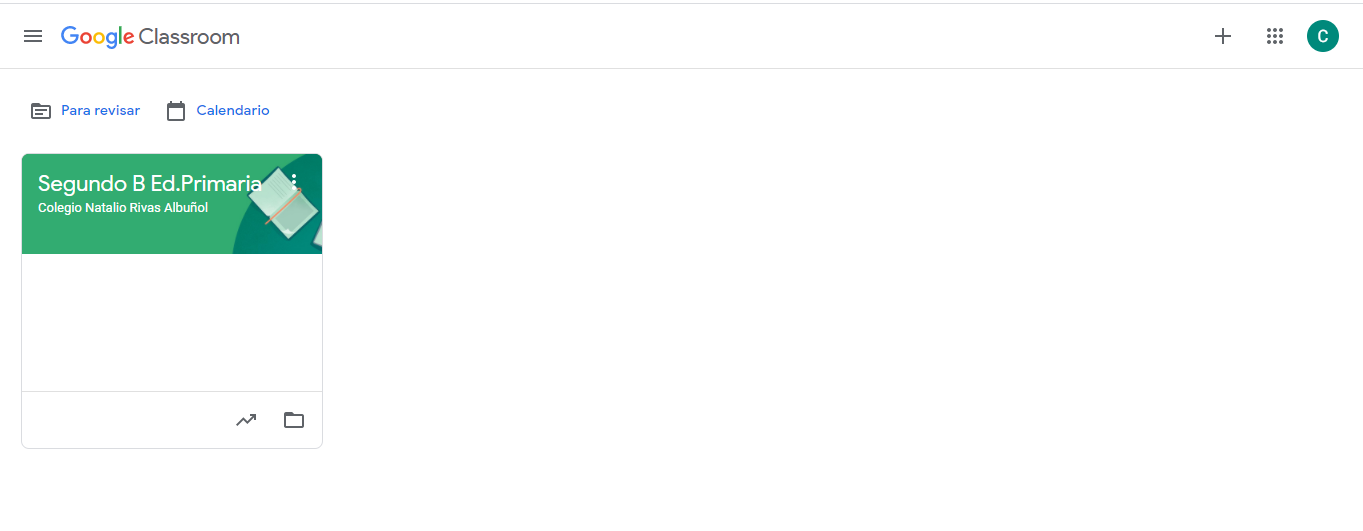 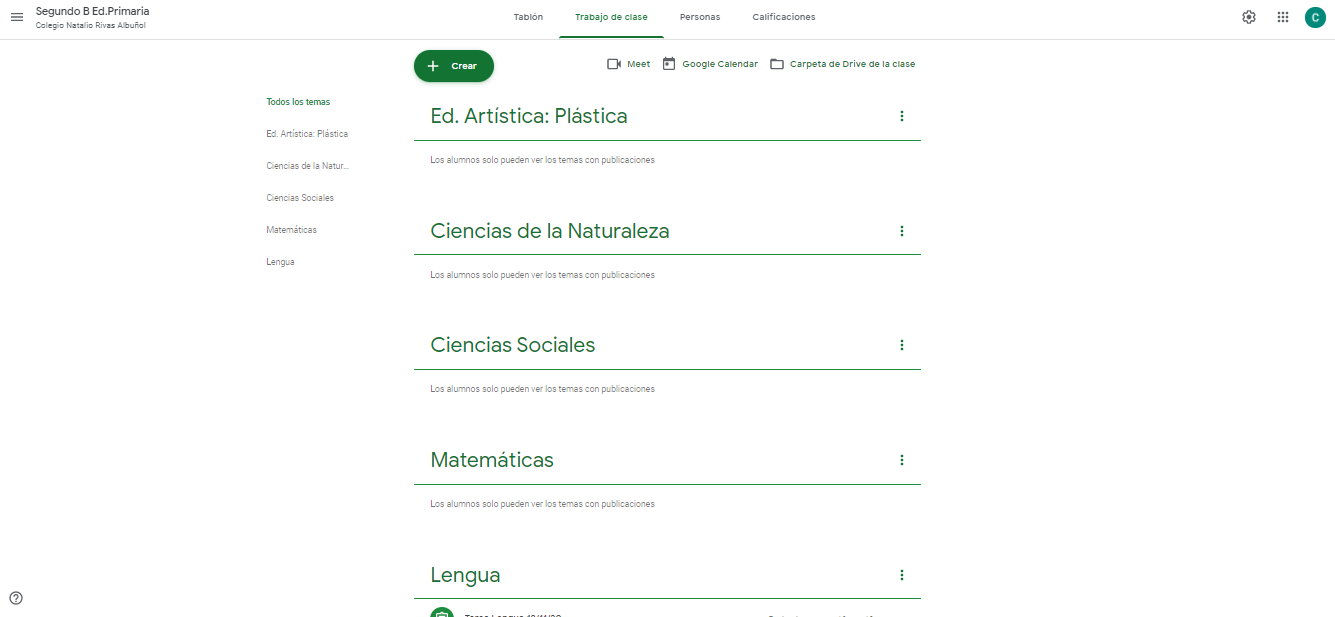 